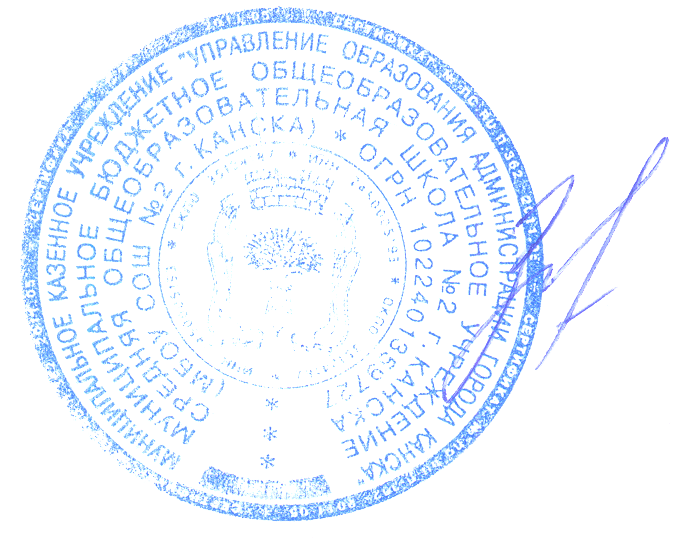 ПОЛОЖЕНИЕо системе оценки качества образованиямуниципального бюджетного общеобразовательного учреждения средней общеобразовательной школы №2 г. Канска ( МБОУ СОШ №2 г. Канска)
1.Общие положения1.1. Настоящее Положение о системе оценки качества образования (далее СОКО)   МБОУ СОШ №2 г. Канска определяет основные  цели, задачи и принципы функционирования системы оценки качества образования, а также ее структуру, порядок проведения мониторинга и оценки качества образования. 1.2. Положение о системе оценки качества образования   разработано в соответствии с законами Российской Федерации  в области «  Образование», постановлениями и распоряжениями Правительства Российской Федерации, решениями органов местного самоуправления, локальными актами Учреждения.1.3. Система оценки качества образования   (далее СОКО) представляет собой совокупность организационных и функциональных структур, норм и правил, диагностических и оценочных процедур, обеспечивающих   оценку образовательных достижений обучающихся, эффективности деятельности  школы, качества образовательных программ с учетом запросов основных потребителей образовательных услуг. 1.4. В настоящем Положении под качеством образования подразумевается интегральная характеристика системы образования  МБОУ СОШ №2 г. Канска,  отражающая степень соответствия реальных достигаемых образовательных результатов нормативным требованиям, социальным и личностным ожиданиям.1.5 Оценка качества образования включает в себя оценку качества образовательного процесса, условий его осуществления, а также образовательных результатов.2.Основные цели, задачи и принципы системы оценки качества образования (СОКО)2.1 СОКО создается с целью  получения  объективной информации о состоянии  качества образования, его совершенствования и  обеспечения контроля.2.2 Основными задачами СОКО являются:повышение объективности контроля и оценки образовательных достижений, получение всесторонней и достоверной информации об образовании в  МБОУ СОШ №2 г. Канска;проведение системного и сравнительного анализа качества образовательных услуг, предоставляемых  школой;определения результативности образовательного процесса, эффективности учебных программ, их соответствия нормам и требованиям стандартов;прогнозирования развития образования в   МБОУ СОШ №2 г. Канска. содействие принятию обоснованных управленческих решений по совершенствованию  образовательного процесса;привлечение общественности к оценке качества образования.2.3 Функционирование СОКО основывается на принципах профессионализма, объективности, прозрачности, системности и   непрерывности развития. 3. Функциональная направленность системы оценки  качества образования3.1 Администрация  МБОУ СОШ №2 г. Канска:осуществляет нормативное правовое регулирование процедуры оценки качества образования, устанавливает порядок и формы проведения оценки.устанавливает систему показателей и индикаторов, характеризующих состояние и динамику  развития качества образования;принимает управленческие решения по результатам оценки качества образования;определяет схему порядка передачи информации о качестве образования  МБОУ СОШ №2 г. Канска.3.2. Методическая служба  МБОУ СОШ №2 г. Канска: участвует в разработке методики оценки качества образования;  в разработке системы показателей, характеризующих состояние и динамику развития школы;участвует в разработке критериев оценки результативности профессиональной деятельности педагогов школы;содействуют проведению подготовки работников школы и общественных экспертов по осуществлению контрольно-оценочных процедур;проводит экспертизу организации, содержания и результатов аттестации обучающихся и формирует предложения по их совершенствованию;готовит предложения для администрации по выработке управленческих решений по результатам оценки качества образования на уровне школы.3.3. Система общественной экспертизы качества образования обеспечивает организацию деятельности Управляющего Совета и других общественных организаций и (или) лиц в сфере качества образования, представительство и участие  в проведении оценки.4.Мониторинг и оценка качества образования4.1  Мониторинг и оценка качества образования в  МБОУ СОШ №2 г. Канска проводится по следующим уровням и ступеням образования:начальное общее образование.основное общее образование.среднее  общее образование.4.2. Критериями оценки качества образования выступают:индивидуальные образовательные достижения обучающихся; профессиональная компетентность педагогов, их деятельность по обеспечению требуемого качества результатов образования;качество организации образовательного процесса; материально-техническое обеспечение образовательного процесса; доступность образования; организация питания; состояние здоровья обучающихся; воспитательная работа; финансовое обеспечение; эффективность управления.4.3  Оценка качества образования по критериям  предполагает:оценка индивидуальных достижений обучающихся;освоение государственных образовательных стандартов  программ НОО;освоение государственных образовательных стандартов программ  ООО;освоение государственных образовательных  стандартов программ   СОО;оценка качества организации  образовательного процесса;оценка качества материально-технического обеспечения образовательного процесса;оценка доступности образования;оценка организации питания;оценка состояния здоровья обучающихся;оценка качества воспитательной работы;оценка качества  финансово-экономической деятельности;оценка качества  управления.4.4.Результаты оценки качества образования доводятся до сведения, учащихся, учителей, родителей через родительские собрания,  Управляющий совет, сайт , СМИ, отчет о самообследовании.4.5. За организацию деятельности по обеспечению качества образования сотрудникам  выплачивается надбавка к заработной плате из стимулирующего фонда оплаты труда работников  согласно Положения«О распределении стимулирующего фонда оплаты труда работников на основе критериев качества деятельности сотрудников  МБОУ СОШ №2 г. Канска».Матрица показателей качества образования МБОУ СОШ №2 г. КанскаРассмотрено  педагогическим советом  от 22.05.2017 г. протокол №4 .,согласовано Управляющим советом Протокол  №44 от 26.05.2017Утверждаю Директор МБОУ СОШ №2 г. КанскаИ.Е. Злобина                                                          Приказ №  63-д     от   29.05.2017г.КритерийИндикаторСпособ оценкиПериодич-ностьУчетОтветственные лица1.Освоение государственных образовательных стандартов  программ  НОООбучающиеся 4 классов, участвующие во  ВПР по математике, русскому языку и окружающему миру.Внешняя экспертизаежегодноДоля  обучающихся   4 классов участвующих во ВПР   по математике,   русскому языку и   окружающему миру  от общего количества обучающихсяЗам. дир. по УВР1.Освоение государственных образовательных стандартов  программ  НОО Итоги ВПР по математике, русскому языку и окружающему мируВнешняя экспертизаежегодноСредний рейтинг  Зам. дир. по УВР1.Освоение государственных образовательных стандартов  программ  НОООбучающиеся 4 классов, участвующие в   краевых диагностических работах и групповом проектеВнешняя экспертизаежегодноДоля  обучающихся  4 классов участвующих в краевых контрольных работах  по математике,   русскому языку и   окружающему миру  от общего количества обучающихся.Зам. дир. по УВР1.Освоение государственных образовательных стандартов  программ  НООИтоги краевых диагностических работи группового проектаВнешняя экспертизаежегодноСредний рейтинг  Зам. дир. по УВР1.Освоение государственных образовательных стандартов  программ  НОООбучающиеся, освоившие адаптированные  образовательные программыежегодноДоля обучающихся, освоивших  адаптированные  образовательные программы    от общего количества, обучающихся по специальным адаптированным  образовательным программам Зам. дир. по УВР1.Освоение государственных образовательных стандартов  программ  НООРезультаты промежуточной аттестации обучающихся.  Мониторинг и диагностика обученности по четвертям, за год; доля  неуспевающих обучающихся,  доля  обучающихся ,оставленных на повторный год обучения1 раз в год  Результат КР, протоколЗам. дир. по УВР1.Освоение государственных образовательных стандартов  программ  НООУчастие и результативность  обучающихся  в  школьных,  городских, краевых и др. предметных олимпиадах, конкурсах, соревнованиях, фестивалях, исследовательской деятельности.  Доля обучающихся  от общего количества.База данных «Талант».1 раз в год  По результатам  школьных,  городских, краевых и др. предметных олимпиад, конкурсов, соревнований, фестивалей, исследовательской деятельности. Зам. дир. по УВР1.Освоение государственных образовательных стандартов  программ  НООДоля  обучающихся, 4 классов, успешно перешедших на 2 уровень образования.   Внутренняя экспертиза1 раз  по результатам учебного года  Отчет ОУ за учебный год  Зам. дир. по УВР1.Освоение государственных образовательных стандартов  программ  НООДоля обучающихся, освоивших адаптированные образовательные программы     Внутренняя экспертиза1 раз  по результатам учебного года  Отчет ОУ за учебный год  Зам. дир. по УВР1.Освоение государственных образовательных стандартов  программ  НООУчастие и результативность  обучающихся  в  школьных,  городских, краевых     и др. предметных олимпиадах, конкурсах, соревнованиях, фестивалях, исследовательской деятельности;Внутренняя экспертиза Заполнение базы данных « Талант» по полученным результатам (в течение года)База данных « Талант»;     Зам. дир. по УВР 2. Освоение государственных образовательных стандартов программ   ООО Обучающиеся   5-8 классов, участвующие во  ВПР .Доля обучающихся 5-8 классов участвующих во ВПР      от  общего количества обучающихся.Зам. дир. по УВР 2. Освоение государственных образовательных стандартов программ   ООО Итоги ВПР  Средний рейтинг  Зам. дир. по УВР 2. Освоение государственных образовательных стандартов программ   ОООПредметы, выбранные для сдачи ГИА .Доля предметов, выбранных для сдачи ГИА .1 раз в год по результатам  ГИАПротокол ГИАЗам. дир. по УВР 2. Освоение государственных образовательных стандартов программ   ОООДоля предметов, выбранных для сдачи ГИА Внешняя экспертиза1 раз в год по результатам  ГИАПротокол ГИАЗам. дир. по УВР 2. Освоение государственных образовательных стандартов программ   ОООДоля выборов экзаменов, сделанных выпускниками для сдачи ГИА Внешняя экспертиза1 раз в год по результатам  ГИАПротокол ГИАЗам. дир. по УВР 2. Освоение государственных образовательных стандартов программ   ООО Доля выпускников 9 классов, прошедших государственную  итоговую   аттестацию впоматематике и русскому языку без «2» (без учета детей с ОВЗ).Внешняя экспертиза1 раз в год по результатам  ГИАПротокол ГИАЗам. дир. по УВР 2. Освоение государственных образовательных стандартов программ   ОООДоля выпускников 9 классов, прошедших государственную  итоговую  аттестацию     по математике и русскому языку на «4» и «5» (без учета детей с ОВЗ).Внешняя экспертиза1 раз в год по результатам  ГИАПротокол ГИАЗам. дир. по УВР 2. Освоение государственных образовательных стандартов программ   ОООДоля выпускников 9 классов, прошедших  курсы предпрофильной подготовки в МОС.Внутренняя экспертиза2 раза в год по полугодиямОтчет куратора ПППКуратор ППП 2. Освоение государственных образовательных стандартов программ   ОООДоля выпускников 9 классов, участвующих в сетевой презентации творческих работ, выполненных   на курсах предпрофильной подготовки. Внешняя экспертиза2 раза в год по полугодиямпротоколКуратор ППП 2. Освоение государственных образовательных стандартов программ   ОООДоля обучающихся 9 - х классов, получивших документ об образовании (без учета детей с ОВЗ)Внутренняя экспертиза1 раз по итогам учебного годаКнига выдачи аттестатовдиректор  2. Освоение государственных образовательных стандартов программ   ОООДоля обучающихся 9 - х классов, получивших документ об образовании особого образца. Внутренняя экспертиза1 раз по итогам учебного годаКнига выдачи аттестатовдиректор 2. Освоение государственных образовательных стандартов программ   ОООДоля обучающихся 9- х классов, получивших документ об окончании по адаптированной образовательной программе Внутренняя экспертиза1 раз по итогам учебного годаКнига выдачи аттестатовдиректор 2. Освоение государственных образовательных стандартов программ   ОООДоля обучающихся 9 классов, получивших основное общее образование и продолжающих обучаться по программе среднего   общего образования.Внутренняя экспертиза1 раз  на начало учебного года Отчет КИАСУОЗам. дир. по ВР 2. Освоение государственных образовательных стандартов программ   ОООДоля обучающихся 9- х классов, получивших документ об обучении по адаптированным образовательным программам и продолжающих обучение в учреждениях профессионального образования.Внутренняя экспертиза1 раз на начало учебного года  Отчет ОУЗам. дир. по ВР 2. Освоение государственных образовательных стандартов программ   ОООРезультаты промежуточной и текущей аттестации обучающихся (мониторинг и диагностика обученности  за год).Внутренняя экспертизаПо четвертям,за годОтчет ОУ по четвертям, за годЗам. дир. по УВР 2. Освоение государственных образовательных стандартов программ   ОООУчастие и результативность     обучающихся в  школьных,  городских, краевых  и др. предметных олимпиадах, конкурсах, соревнованиях, фестивалях, исследовательской деятельности;Внутренняя экспертиза Заполнение базы данных « Талант» по полученным результатам в течение годаБаза данных « Талант»;     Зам. дир. по УВР3.Освоение государственных образовательных  стандартов программ   СОООтсутствие выпускников 11 классов, не допущенных  к государственной  итоговой  аттестации.Внутренняя экспертизаПо итогам учебного годаПротокол педсовета, приказ по ООдиректор3.Освоение государственных образовательных  стандартов программ   СООДоля предметов, выбранных для сдачи в форме ЕГЭ (от 12 возможных предметов).Внутренняя, внешняя экспертиза1 раз в годНа основании личного заявления обучающегося.Зам. дир. по УВР3.Освоение государственных образовательных  стандартов программ   СООДоля выпускников, набравших по результатам каждого сданного экзамена в форме ЕГЭ, не ниже минимального количества баллов (в соответствии со шкалой перевода, установленной Рособрнадзором)  Внешняя экспертиза1 раз в годПротокол ЕГЭЗам. дир. по УВР3.Освоение государственных образовательных  стандартов программ   СООСредний балл ЕГЭ по русскому языку и математике.Внешняя экспертизаЗам. дир. по УВР3.Освоение государственных образовательных  стандартов программ   СООДоля выпускников, сдавших ЕГЭ по математике и русскому языку без «2».Внешняя экспертиза1 раз в годПротокол ЕГЭЗам. дир. по УВР3.Освоение государственных образовательных  стандартов программ   СООДоля выпускников, успешно сдавших ЕГЭ по всем предметам по выбору.Внешняя экспертиза1 раз в годПротокол ЕГЭЗам. дир. по УВР3.Освоение государственных образовательных  стандартов программ   СООДоля обучающихся 11- х классов, получивших документ об образовании.Внутренняя, внешняя экспертиза1 раз в годКнига аттестатовдиректор3.Освоение государственных образовательных  стандартов программ   СООДоля обучающихся 11- х классов, получивших документ об образовании особого образца;Внутренняя, внешняя экспертиза1 раз в годКнига аттестатовдиректор3.Освоение государственных образовательных  стандартов программ   СООДоля выпускников, продолживших дальнейшее образование в ВУЗах, ССУЗахВнутренняя экспертиза1раз в годОтчет ООЗам. дир. по ВР3.Освоение государственных образовательных  стандартов программ   СОО Результаты промежуточной и текущей аттестации обучающихся (мониторинг и диагностика обученности по  полугодиям, за год).Внутренняя экспертизаПо  полугодию,За годОтчет ОО по  полугодию, за годЗам. дир. по УВР3.Освоение государственных образовательных  стандартов программ   СООУчастие и результативность  обучающихся в  школьных,  городских, краевых  и др. предметных олимпиадах, конкурсах, соревнованиях, фестивалях, исследовательской деятельности;Внутренняя экспертиза Заполнение базы данных « Талант» по полученным результатам в течение годаБаза данных « Талант»;     Зам. дир. по УВР4. Оценка профессиональной компетентности педагогов и их деятельности по обеспечению требуемого качества образования включает в себя:результаты  аттестации Внутренняя экспертизаежегодноГрафик аттестации,   приказ, аттестационный листЗам. дир. по УВР4. Оценка профессиональной компетентности педагогов и их деятельности по обеспечению требуемого качества образования включает в себя:доля учителей, имеющих высшее или среднее профессиональное образование по направлению подготовки « Образование и педагогика» в области, соответствующей преподаваемому предмету;Внутренняя экспертиза ежегодно Наличие дипломов автоматизированная система данных КИАСУО, Специалист по кадрам, оператор КИАСУО4. Оценка профессиональной компетентности педагогов и их деятельности по обеспечению требуемого качества образования включает в себя:общий уровень укомплектованности специалистами службы сопровождения обучающихся по специальным( коррекционным) программамВнутренняя экспертизаежегодноШтатное расписание директор4. Оценка профессиональной компетентности педагогов и их деятельности по обеспечению требуемого качества образования включает в себя:доля  педагогических кадров   с высшим профессиональным образованием, имеющих профессиональную подготовку для работы с обучающимися по адаптированным образовательным  программам.  Внутренняя экспертиза ежегодноНаличие дипломов, автоматизированная система данных КИАСУОСпециалист по кадрам, оператор КИАСУО4. Оценка профессиональной компетентности педагогов и их деятельности по обеспечению требуемого качества образования включает в себя:повышение квалификации( систематичность прохождения курсов: не менее 1раза в 3года)Внутренняя экспертиза ежегодноГрафик повышения квалификации  Зам. дир. по УВР4. Оценка профессиональной компетентности педагогов и их деятельности по обеспечению требуемого качества образования включает в себя: разработка программ  курсов, методических разработок, медиапособий и     т.д.Внутренняя экспертизаежегодноПо предъявлению результатаЗам. дир. по УВР4. Оценка профессиональной компетентности педагогов и их деятельности по обеспечению требуемого качества образования включает в себя: распространение педагогического опыта;Внутренняя экспертизаПо предъявлению результатаОтчет ООЗам. дир. по УВР4. Оценка профессиональной компетентности педагогов и их деятельности по обеспечению требуемого качества образования включает в себя:консультативная работа по подготовке обучающихся к ЕГЭ, олимпиадам, конкурсам, оказание помощи обучающимся, испытывающих затруднения в учебе;Внутренняя экспертизаежегодноПриказ по ООдиректор4. Оценка профессиональной компетентности педагогов и их деятельности по обеспечению требуемого качества образования включает в себя:участие  в качестве экспертов ЕГЭ,  экспертных комиссий, жюри и т.д.;Внутренняя экспертизаежегодно Приказ по ОО, УОДиректор, Зам. дир. по УВР4. Оценка профессиональной компетентности педагогов и их деятельности по обеспечению требуемого качества образования включает в себя:личные достижения в конкурсах педагогического мастерства.Внешняя экспертизаежегодноПортфолио учителя, Зам. дир. по УВР5.Оценка качества организации  образовательного процесса включает в себя:результаты лицензирования, аттестации и государственной аккредитации;Внешняя экспертизаВ соответствии со сроками нормативных документовНаличие нормативных документовдиректор5.Оценка качества организации  образовательного процесса включает в себя:оценка достижений  в конкурсах, фестивалях, принимаемых  образовательным учреждением; Внешняя экспертизаПо предъявлению результатаНаграды ООРейтингидиректор5.Оценка качества организации  образовательного процесса включает в себя:эффективность механизмов самооценки и внешней оценки достоинств и недостатков в учебной, научно-методической, административной и хозяйственной деятельности, принятия стратегически значимых решений путем ежегодных публичных докладов;Внутренняя экспертизаВнешняя экспертизаежегодно Отчет о самообследованииСайт ОООбщешкольная родительская конференциядиректор, администрация ОО5.Оценка качества организации  образовательного процесса включает в себя:оценка соответствия службы охраны труда и обеспечение безопасности  (техники безопасности, охраны труда, противопожарной безопасности, производственной санитарии, антитеррористической защищенности и т.д.) требованиям нормативных документов  Внешняя экспертизаПо графику контролирующих органовПредписания контролирующих органовдиректор5.Оценка качества организации  образовательного процесса включает в себя:оценка состояния условий обучения требованиям СанПиН 2.4.2. 2821-10.  (к размещению ОУ, земельному участку, зданию, оборудованию помещений, воздушно-тепловому режиму, искусственному и естественному освещению, водоснабжению и канализации, режиму общеобразовательного процесса, организации медицинского обслуживания, организации питания Внешняя экспертизаПо графику контролирующих органовПредписания контролирующих органовдиректор6. Оценка качества материально-технического обеспечения образовательного процесса включает в себя:укомплектованность кабинетов учебным оборудованием;Внутренняя экспертизаежегодноПлан развития кабинета согласно федерального перечня Зам. дир. по УВР, зав. кабинетами6. Оценка качества материально-технического обеспечения образовательного процесса включает в себя:укомплектованность  учебных кабинетов  для детей с ОВЗ;Внутренняя экспертизаежегодноПлан развития кабинета, согласно федерального перечняЗам. дир. по УВР, зав. кабинетами6. Оценка качества материально-технического обеспечения образовательного процесса включает в себя:укомплектованность кабинетов узких специалистов службы сопровождения для предоставления коррекционной помощи обучающимся;Внутренняя экспертизаежегодноПлан развития кабинета, согласно федерального перечняЗам. дир. по УВР, зав. кабинетами6. Оценка качества материально-технического обеспечения образовательного процесса включает в себя:программно-информационное обеспечение, наличие Интернета, эффективность использования в учебном процессе ИКТ - технологий;Внутренняя экспертиза   ежегодно отчет  ОШ6. Оценка качества материально-технического обеспечения образовательного процесса включает в себя: обеспеченность методической и учебной литературой (по  уровням обучения)Внутренняя экспертиза2 раза в годКнига суммарного учета  библиотечного фондабиблиотекарь7. Оценка доступности образования включает в себя:охват детей образовательной услугой, проживающих на территории образовательного учрежденияВнутренняя экспертиза постоянноСписки, КИАСУО, отчеты директор  7. Оценка доступности образования включает в себя:оценка отсева обучающихся на всех  уровнях обучения (количество, причины, динамика, законность);Внутренняя экспертизаежегодно Отчет ОУЗам. дир. по УВР7. Оценка доступности образования включает в себя: оценка открытости школы для родителей и общественных организаций.Внутренняя экспертизаежегодноСайт ОУ, информационные стенды, публикации в СМИ,  отчет о самообследовании, НСОКОдиректор8. Оценкаорганизациипитаниявключаетвсебя:определение категории  и количества детей, обеспечиваемых дотационным (бесплатным) питанием;Внутренняя экспертиза На начало учебного года, корректировки в течение учебного годаПриказ по ОУ, протокол родительского собрания,   заявления родителей +предоставляемые ими документы.Директор, куратор школьного питания.8. Оценкаорганизациипитаниявключаетвсебя:охват вторым (дотационным)горячим питанием обучающихся с ограниченными возможностями здоровья ;Внутренняя экспертизаежемесячно  Приказ по ОУ, заявления родителей +предоставляемые ими документыДиректор.куратор школьного питания8. Оценкаорганизациипитаниявключаетвсебя:охват горячим питанием  количества обучающихся, получающих горячее питание за    счет средств родителей;Внутренняя экспертиза  ежемесячно   по факту сданных денежных средств  куратор школьного питания8. Оценкаорганизациипитаниявключаетвсебя:наличие претензий к качеству и ассортименту  питания;Внутренняя экспертиза В течение годаНаличие претензий директор8. Оценкаорганизациипитаниявключаетвсебя:соблюдение  нормативов и требований СанПиН  2.4.2.2821-10 Внутренняя, внешняя экспертизаВ течение годаПредписания контролирующих органов.директор9. Оценка  здоровьесохранительной   деятельности включает в себя:наличие медицинского кабинета и его оснащенность в соответствии с современными требованиями;Внешняя экспертизаежегодноСанитарно- эпидемиологическое заключение о соответствии  директор9. Оценка  здоровьесохранительной   деятельности включает в себя:регулярность и качество проведения санитарно-эпидемиологических   и гигиенических профилактических мероприятий;Внутренняя экспертизаежегодноРезультат проведенных мероприятийМед.работник ( по соглашению  о сотрудничестве)9. Оценка  здоровьесохранительной   деятельности включает в себя:оценка заболеваемости обучающихся  (число дней пропусков занятий по болезни в расчете на одного обучающегося)  Внутренняя экспертиза По четвертям, за год Отчет ОУМед.работник, кл. рук. зам. дир. по УВР9. Оценка  здоровьесохранительной   деятельности включает в себя: оценка  эффективности  оздоровительной работы   (оздоровительный  компонент содержания учебных  занятий, здоровьесберегающие  программы, режим дня, организация  отдыха и оздоровления  детей в  каникулярное время и т.д.);Внутренняя экспертизаЗа годАнализ работыПедагог- организатор по здоровьесохранительной деятельности, зам. дир. по ВР9. Оценка  здоровьесохранительной   деятельности включает в себя: оценка состояния физкультурно-оздоровительной  работы : распределение школьников по уровню физического развития, группам здоровья, группам физической культуры;Внешняя экспертиза  На начало учебного года,    итог календарный год На основании отчетов  медработников;   Зам. дир. по ВР,педагог- организатор  ЗСД  10. Оценка качества воспитательной работы включает в себя:обеспечение эффективности и результативности воспитательной работы:10. Оценка качества воспитательной работы включает в себя:профилактика безнадзорности, сопровождение детей   группы риска,  и семей, находящихся СОП;Внешняя экспертизаВнутренняя экспертизаПо четвертямПо срокам реализации ИПРНаличие и реализацияпрограмм сопровождения и их результативностьЗам. дир. по ВР, соц. педагог10. Оценка качества воспитательной работы включает в себя:качество  проведения общешкольных воспитательных мероприятий;внутренняяпомесячноПлан  воспитательной работыЗам. дир. по ВР10. Оценка качества воспитательной работы включает в себя:обеспечение высокого уровня творческой активности классоввнутренняя По результатам проведенных мероприятийЗам. дир. по ВР10. Оценка качества воспитательной работы включает в себя:обеспечение   занятости в учреждениях дополнительного образования, внеурочной деятельностьювнутренняя1 раз в четвертьОтчет ООЗам. дир. по ВР10. Оценка качества воспитательной работы включает в себя:участие обучающихся в конкурсах, мероприятиях различных уровнейвнутренняяпомесячноПлан  воспитательной работыЗам. дир. по ВР10. Оценка качества воспитательной работы включает в себя:организация здоровьесберегающей деятельности по направлениям: 1.Включенность всех участников образовательного процесса в здоровьесберегающие мероприятия. 2.Использование здоровьесберегающихрежимимов и технологий.3.Профилактика ЗОЖ.внутренняяпо четвертям  План работыЗам. дир. по ВР,  Педагог- организатор по здоровьесохранительной деятельности10. Оценка качества воспитательной работы включает в себя:4.Создание условий для развития внеурочной спортивной деятельности. Внутренняя экспертизаежегодноПлан  воспитательной работы, расписание  Зам. дир. по ВР10. Оценка качества воспитательной работы включает в себя:наличие детского самоуправления, его соответствие различным направлениям детской самодеятельностиВнутренняя экспертизаежегодноПлан  воспитательной работыЗам. дир. по ВР10. Оценка качества воспитательной работы включает в себя:удовлетворенность обучающихся и родителей воспитательным процессом и наличие положительной динамики  результатов воспитания  Внутренняя экспертизаежегодноанкетированиеЗам. дир. по ВР10. Оценка качества воспитательной работы включает в себя:поддержка и укрепление школьных традицийВнутренняя экспертизаежегодноПлан воспитательной работыЗам. дир. по ВР10. Оценка качества воспитательной работы включает в себя:наличие сложившейся системы стимулирования участников воспитательного процессаВнутренняя экспертиза ежемесячноПоложение  о надбавках и доплатах стимулирующего  характера.Зам. дир. по ВР11. Оценка качества  финансово-экономической деятельности включает в себя:оценка своевременности,  объективности и открытости ведения новой системы оплаты труда Внутренняя экспертизаежемесячно Положение  о надбавках и доплатах стимулирующего  характера, мониторинг заработной платы, протоколы заседания комиссии по распределению выплат стимулирующего характера.Директор, председатель комиссии НСОТ11. Оценка качества  финансово-экономической деятельности включает в себя:анализ штатного расписания (соотношение числа занятых штатных должностей по факту к числу должностей по штатному расписанию, учет и планирование вакансий). Внутренняя,  экспертиза   Начало- конец учебного года,  Наличие оптимального штатного расписаниядиректор11. Оценка качества  финансово-экономической деятельности включает в себя:анализ наполняемости классов, школы (общее количество обучающихся, из них количество обучающихся по адаптированным программам, средняя наполняемость классов, средняя стоимость содержания одного класса, численность лиц обучающихся, приходящих на одного работника ).  Внутренняя, внешняя экспертиза    На начало учебного годаОтчет ОУ, КИАСУО,  директор11. Оценка качества  финансово-экономической деятельности включает в себя:численность работников МБОУ СОШ № 2 г. Канска (общая численность сотрудников,  численность учителей и численность прочего персонала,  их соотношение в %, средняя нагрузка на одного учителя).Внутренняя,  экспертиза   На начало учебного годаОтчет, КИАСУОдиректор11. Оценка качества  финансово-экономической деятельности включает в себя:анализ сметы по бюджетным ассигнованиям на финансовый год и продуктивности     (целевого использования)  её  расходной части.  Внутренняя,  экспертиза   Конец календарного финансового годаНа основе информации директор, зам. дир.  по АХР11. Оценка качества  финансово-экономической деятельности включает в себя:оценка управленческих решений, принятых  по  актам проверок  и обследований  финансово-хозяйственной деятельности школы вышестоящими и другими организациями;Внутренняя,  экспертиза   По факту проведенных проверокПредписания и их выполнениедиректор12. Оценка качества  управления включает в себя:-степень удовлетворенности уровнем образовательных услуг всех участников образовательного процесса -независимая оценка  качества образованияВнутренняя экспертизавнешняя экспертизаНа основе анкетированияналичия  обращений граждан12. Оценка качества  управления включает в себя: степень соответствия полученных результатов деятельности   прогнозируемым результатам( муниципальное задание)Внутренняя, внешняя экспертизаежеквартально  на основе исполнения муниципального задания12. Оценка качества  управления включает в себя:соответствие системы управления и контроля задачам развития  МБОУ СОШ №2 г. Канска Внутренняя экспертиза1 раз в год  на основе программы развития, ежегодного плана и анализа  работы.